Monthly Board Meeting Schedule for 2022-23July 20, 2022  			***proposed Bd Meeting + Social in person at Mickey’sAugust 10, 2022		Volunteer Appreciation PicnicSeptember 21, 2022		DRC Meeting 5-7 p.m.October 19, 2022		Virtual Meeting 5:30-6:30November X, 2022		Board and Staff Retreat Day  9- 3 p.m.December 21, 2022		Virtual Meeting 5:30- 6:30January 18, 2023		Virtual Meeting 5:30 – 6:30February 15, 2023		DRC Meeting 5-7 p.m.March 15, 2023		Virtual Meeting 5:30 – 6:30 April 19, 2023			DRC Meeting 5-7 p.m.May 17, 2023			Virtual Meeting 5:30 – 6:30 June 21, 2023			DRC Meeting 5-7 p.m.July 19, 2023			Virtual Meeting 5:30-6:30 DRC Meetings and Committee Composition June 2022 Board Meetings:  3rd Wednesday of each month  Committee Expectations:  Determine meeting times mutually agreeable for committee membership and Executive DirectorCommittees receive and provide direction from Strategic Plan and the Executive Committee Chair Responsibilities:  Understands committee’s purpose and defines roles and procedures; Develop Agenda; Facilitate Meeting; Record Minutes; Establish Membership-Committees generate necessary agenda items for board meeting and retreats to further strategic goals.DRC Meetings and Committee Composition June 2022 Board Meetings:  3rd Wednesday of each month  Committee Expectations:  Determine meeting times mutually agreeable for committee membership and Executive DirectorCommittees receive and provide direction from Strategic Plan and the Executive Committee Chair Responsibilities:  Understands committee’s purpose and defines roles and procedures; Develop Agenda; Facilitate Meeting; Record Minutes; Establish Membership-Committees generate necessary agenda items for board meeting and retreats to further strategic goals.DRC Meetings and Committee Composition June 2022 Board Meetings:  3rd Wednesday of each month  Committee Expectations:  Determine meeting times mutually agreeable for committee membership and Executive DirectorCommittees receive and provide direction from Strategic Plan and the Executive Committee Chair Responsibilities:  Understands committee’s purpose and defines roles and procedures; Develop Agenda; Facilitate Meeting; Record Minutes; Establish Membership-Committees generate necessary agenda items for board meeting and retreats to further strategic goals.DRC Meetings and Committee Composition June 2022 Board Meetings:  3rd Wednesday of each month  Committee Expectations:  Determine meeting times mutually agreeable for committee membership and Executive DirectorCommittees receive and provide direction from Strategic Plan and the Executive Committee Chair Responsibilities:  Understands committee’s purpose and defines roles and procedures; Develop Agenda; Facilitate Meeting; Record Minutes; Establish Membership-Committees generate necessary agenda items for board meeting and retreats to further strategic goals.DRC Meetings and Committee Composition June 2022 Board Meetings:  3rd Wednesday of each month  Committee Expectations:  Determine meeting times mutually agreeable for committee membership and Executive DirectorCommittees receive and provide direction from Strategic Plan and the Executive Committee Chair Responsibilities:  Understands committee’s purpose and defines roles and procedures; Develop Agenda; Facilitate Meeting; Record Minutes; Establish Membership-Committees generate necessary agenda items for board meeting and retreats to further strategic goals.DRC Meetings and Committee Composition June 2022 Board Meetings:  3rd Wednesday of each month  Committee Expectations:  Determine meeting times mutually agreeable for committee membership and Executive DirectorCommittees receive and provide direction from Strategic Plan and the Executive Committee Chair Responsibilities:  Understands committee’s purpose and defines roles and procedures; Develop Agenda; Facilitate Meeting; Record Minutes; Establish Membership-Committees generate necessary agenda items for board meeting and retreats to further strategic goals.DRC Meetings and Committee Composition June 2022 Board Meetings:  3rd Wednesday of each month  Committee Expectations:  Determine meeting times mutually agreeable for committee membership and Executive DirectorCommittees receive and provide direction from Strategic Plan and the Executive Committee Chair Responsibilities:  Understands committee’s purpose and defines roles and procedures; Develop Agenda; Facilitate Meeting; Record Minutes; Establish Membership-Committees generate necessary agenda items for board meeting and retreats to further strategic goals.DRCCommitteesExecutiveStrategic PlanningBoard DevelopmentCommunity EngagementPoliciesFinanceMeeting TimesFrequencyMonthly2nd Wednesdays5:30 – 7:00 pmQuarterly1st Wednesdays5:00-6:00 pmFebruaryMayAugust NovemberMonthly1st Fridays8:00-9:00 am Quarterly 2nd Tuesdays5:00-6:00 pmDecemberMarchJuneSeptember3x/year4th Wednesday5:30 – 7:00 pmJanuaryMayOctoberQuarterly2nd Thursday4:00-5:00 pmFebruaryMayAugustNovemberCommitteeMembership(Committeemembership established each September with new board meetings)Mickey Lahmann (Chair)Deborah Jayne (VP)Mary Sue Wilson (Sec)Curt Gavigan (T)Mary Barrett (PP)Jody SuhrbierDeborah Jayne(VP Chair)Bob ButtsJulie WatsonCurt GaviganJohn SkinderJody SuhrbierBob Butts (Chair)Matt GerardCurt GaviganWaeni Mutisya-Bacon Mickey LahmannJody SuhrbierJulie Watson (Chair)Joe Sanders*Kevin Partlow Matt GerardWaeni Mutisya-BaconMickey LahmannMary Sue Wilson (Chair)Mary BarrettJohn SkinderMickey LahmannJennifer Pearson*Jody SuhrbierCurt Gavigan (Chair)Kevin PartlowAlicia VarvaroJennifer Miller*Diane Perry*Jody SuhrbierPURPOSEDeveloping the capacity of the board to operate effectively.Annually review all committees’ duties and responsibilitiesExamines all the financial affairs Evaluate the performance of the ED Set agenda for meetings and retreats.Succession planning Proposes strategic direction including the development of a three-to-five-year strategic plan with measurable 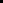 goals and time targets.Seeks input from staff, board and volunteers Monitors the evidence of progress toward and adjust plan as neededConduct annual board assessment and proposes goals Support success of board membersBoard member recruitment, analysis and inventoryBoard OrientationDiversity, Inclusion, Equity and Access FocusVolunteer Recognition ProgramSupports the development and implementation of resource development strategies including fundraising and community outreach. Fundraising/Development and OutreachAnnual Toast activities: themes, keynotes, recognitionPeacekeeper Award processSupports Capacity BuildingCampaignReview and update all board and employee policies and practicesDevelop and maintain systems and processes for fiduciary accountabilityIn-depth Review financial and investment accountsIRS 990 review Conduct financial audit process on scheduled basisAdopted DRC Board Meeting Calendar2022-23*Predicated on health safety standards for in-person meetings and potential hybrid capacityBoard Meetings held the 3rd Wednesday each month 5:30 – 6:30 		Virtual Meetings via Zoom (1 hour business meeting)5:00 – 7:00	 	In-Person* Meetings at DRC (5:00 Social followed by 5:30 Business)Adopted DRC Board Meeting Calendar2022-23*Predicated on health safety standards for in-person meetings and potential hybrid capacityBoard Meetings held the 3rd Wednesday each month 5:30 – 6:30 		Virtual Meetings via Zoom (1 hour business meeting)5:00 – 7:00	 	In-Person* Meetings at DRC (5:00 Social followed by 5:30 Business)Adopted DRC Board Meeting Calendar2022-23*Predicated on health safety standards for in-person meetings and potential hybrid capacityBoard Meetings held the 3rd Wednesday each month 5:30 – 6:30 		Virtual Meetings via Zoom (1 hour business meeting)5:00 – 7:00	 	In-Person* Meetings at DRC (5:00 Social followed by 5:30 Business)JANUARY  20235:30 – 6:30 Virtual FEBRUARY 20235:00 – 7:00 at DRCMARCH 20235:30 – 6:30 Virtual APRIL 20235:00 – 7:00 at DRCMAY 20225:30 – 6:30 Virtual JUNE 20225:00 – 7:00 at DRCJULY 5:30 – 6:30 Virtual AUGUST  No MeetingVolunteer PicnicSEPTEMBER5:00 – 7:00 at DRCAnnual Meeting:Elect New OfficersApprove New Bd MembersOCTOBER5:30 – 6:30 Virtual New Board and Officers beginNOVEMBERPlease hold the date: 9:00 – 3:00In-Person Retreat  DECEMBER5:30 – 6:30 Virtual